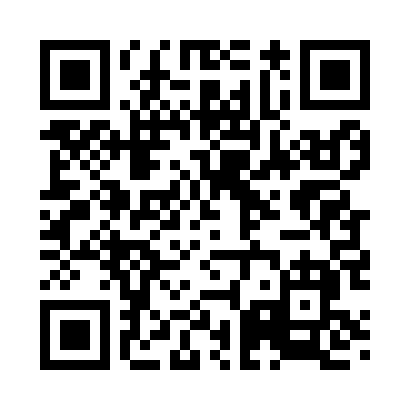 Prayer times for Aetna Springs, California, USAWed 1 May 2024 - Fri 31 May 2024High Latitude Method: Angle Based RulePrayer Calculation Method: Islamic Society of North AmericaAsar Calculation Method: ShafiPrayer times provided by https://www.salahtimes.comDateDayFajrSunriseDhuhrAsrMaghribIsha1Wed4:506:121:074:568:039:252Thu4:486:111:074:568:049:263Fri4:476:091:074:568:059:274Sat4:466:081:074:578:069:285Sun4:446:071:074:578:069:306Mon4:436:061:074:578:079:317Tue4:416:051:064:578:089:328Wed4:406:041:064:578:099:349Thu4:396:031:064:588:109:3510Fri4:376:021:064:588:119:3611Sat4:366:011:064:588:129:3712Sun4:356:001:064:588:139:3913Mon4:335:591:064:598:149:4014Tue4:325:581:064:598:159:4115Wed4:315:571:064:598:169:4216Thu4:305:571:064:598:179:4317Fri4:295:561:064:598:179:4518Sat4:285:551:065:008:189:4619Sun4:265:541:065:008:199:4720Mon4:255:531:075:008:209:4821Tue4:245:531:075:008:219:4922Wed4:235:521:075:018:229:5123Thu4:225:511:075:018:229:5224Fri4:215:511:075:018:239:5325Sat4:215:501:075:018:249:5426Sun4:205:501:075:018:259:5527Mon4:195:491:075:028:269:5628Tue4:185:491:075:028:269:5729Wed4:175:481:075:028:279:5830Thu4:175:481:085:028:289:5931Fri4:165:471:085:038:2910:00